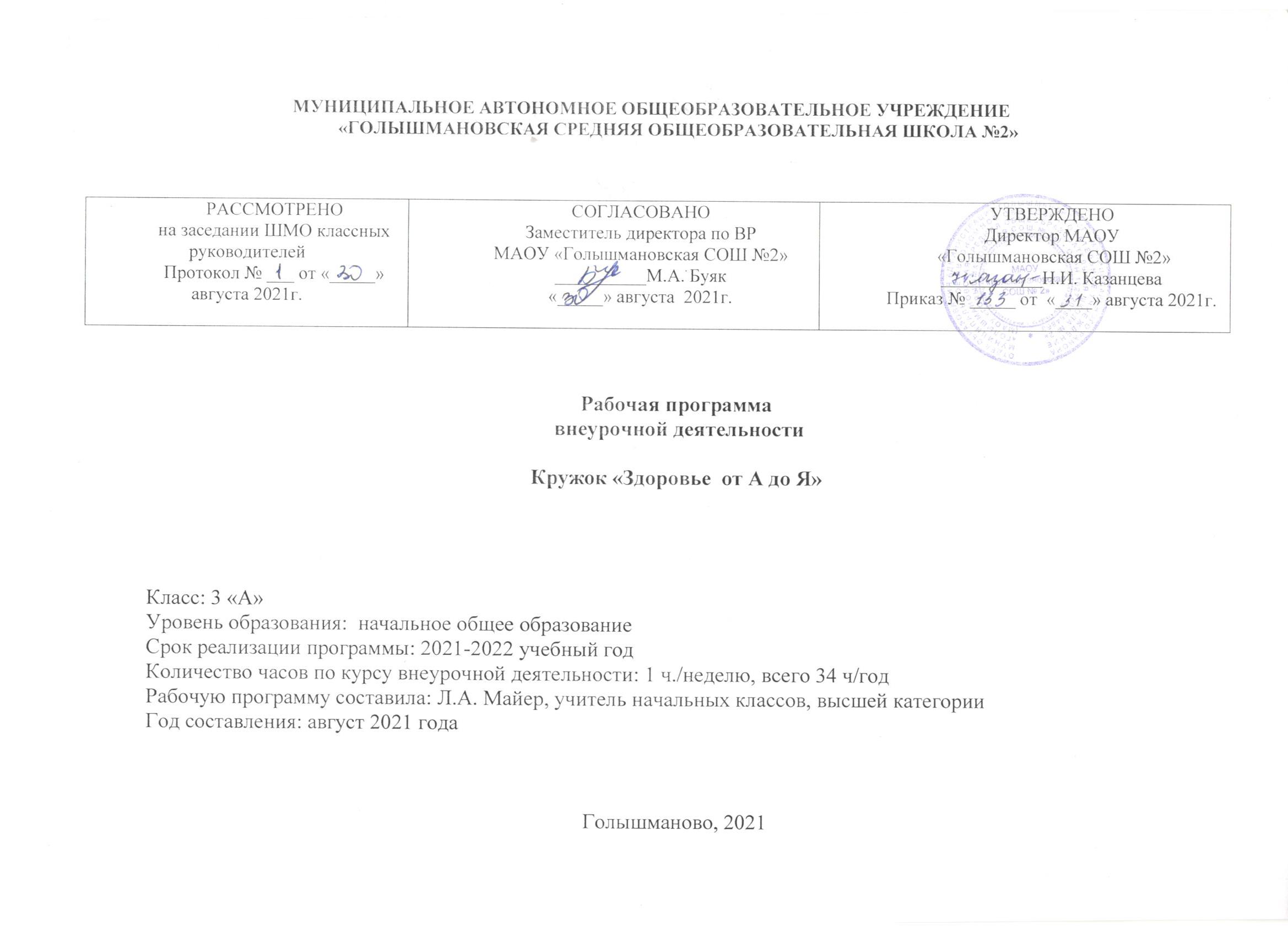 Результаты освоения курса внеурочной деятельностиЛичностные  результаты:готовность и способность обучающихся  к саморазвитию и познавательной деятельности;иметь  первоначальное представление о здоровом образе жизни и правилах личной гигиены;знать этические нормы поведения во время экскурсий, викторин и соревнований;навыки сотрудничества в разных ситуациях;знать  правила личной гигиены;объяснять некоторые правила вежливого, уместного поведения людей при общении во время приёма пищи.Метапредметные  результаты:классифицировать предметы по заданным критериям;объяснять смысл народных пословиц и поговорокстроить простые сообщения, в том числе творческого характера;сравнивать предметы и объекты, находить общее и различия;ориентироваться в своей системе знаний;учиться договариваться о распределении ролей в игре, работы в совместной деятельности;делать простые выводы и обобщения в результате совместной работы группы.Предметные  результаты:представления о рациональном питании;умение делать выбор между вредными и полезными продуктами;иметь представление соблюдать гигиену и режим питания;иметь представление о пользе витаминов и минеральных веществ в жизни человека;иметь представление о значении жидкости для организма человека;иметь практические навыки распознавания вкусовых качеств продуктов;умение составлять личное меню, состоящее из полезных продуктов и блюд;умение приготовить простейшие блюда (бутерброды, салаты).Содержание программы «Здоровье от  А  до Я»Тема 1.  Введение. Правила здорового образа жизни. (3 часа)Вводное занятие. Знакомство с программой, ее целями, задачами. Беседа о здоровом образе жизни. Правила техники   безопасности на занятиях.Практические занятияОрганизация рабочего места. Демонстрация детских работ. Просмотр фильма «Здоровье и я». Тест – игра «А знаете ли вы». Тема 2. Мы то, что мы едим. Что мы знаем о продуктах. (3 часа)Правила здорового питания. Вредные и полезные продукты. Практические занятияСоставление таблицы «Вредные и полезные продукты». Сочинение сказки « здоровая пища».Тема 3. Режим питания и разнообразие пищи. (3 часа)Режим питания, его влияние на здоровье и организм. Пищевые добавки. Практические занятияРазработать режим правильного питания.Тема 4. Значение растений для здоровья человека.(3 часа)Понимать значение понятия вегетарианство (в адаптированной форме); объяснять для чего в пищу добавляют различные травы и специи.Практические занятияСоставлять список растительных продуктов, которые помогают сохранять правильный баланс в питании;определять, какие растения помогают человеку справиться с болезнями;Тема 5. Меню здорового питания (3 часа)Понимать, что такое пустые калории, приводить примеры неправильного перекуса; знать, что углеводы бывают быстрые и медленные; объяснять, какими свойствами обладает цельное зерно и клетчатка;Практические занятияСоставлять правила употребления «вредных» продуктов, определять норму их потребления;  составлять правила здорового питания. Тема 6. Удивительное вещество – вода и её значение для человека. (3 часа)Беседа о воде и ее роли в жизни человека. Знакомство с устным народным творчеством (пословицы и сказки о воде).Практические занятияСочинение сказок о воде. Выполнение рисунков на тему «Берегите воду», «Надо, надо умываться!».       Тема 7. Опорно-двигательная система. Мышцы и их функции.(3 часа)Беседа о строении человека, роли скелета и мышц в жизни человека. Костные заболевания, врачи, следящие за здоровьем скелета человека. Влияние неправильного образа жизни  на здоровье человека.Практические занятияИзучение скелета человека и строения мышечной массы. Определение нарушений в осанке. Отработка комплекса упражнений на укрепление и коррекцию осанки.      Тема 8. Органы пищеварения: язык и зубы. (3 часа)Беседа о необходимости ухода за зубами, причинах заболеваний полости рта, как сохранить здоровую улыбку.Практические занятияОтрабатывать приемы правильной чистки зубов. Выполнение рисунков на тему «Зуб – Замок». Тест «Найди правильный ответ». Разработка памятки «Это полезно запомнить». Тема 9. Органы пищеварения: внутренние органы человека.	 (3 часа) Умение называть и характеризовать системы органов ЖКТ человека, анализировать схемы расположения органов тела человека, понимать, как происходит процесс пищеварения, какие продукты улучшают этот процесс, а какие ухудшают;Практические занятияПоказывать расположение внутренних органов на модели и своём теле.         Тема 10. Органы очистки организма и предупреждение болезней. (3 часа)Почему организм человека нуждается в очистке; какие органы пищеварения осуществляют очистку организма, какие функции они выполняют;Практические занятияСоставлять правила, что нужно делать, чтобы выделительная система работала нормально; выделять продукты, в которых содержится клетчатка, и обосновывать, для чего она нужна организму; составлять инструкции по предупреждению некоторых заболеваний.           Тема 11. Выбор качественных продуктов питания. (3 часа) Знать основные критерии выбора качественных продуктовПрактические занятия:  Различать знаки на этикетках продуктов.Тема 12. Итоговое тестирование за год. (1 час)Практическое занятиеВыполнение итоговой проверочной работы по теме «Наш организм».Тематическое планирование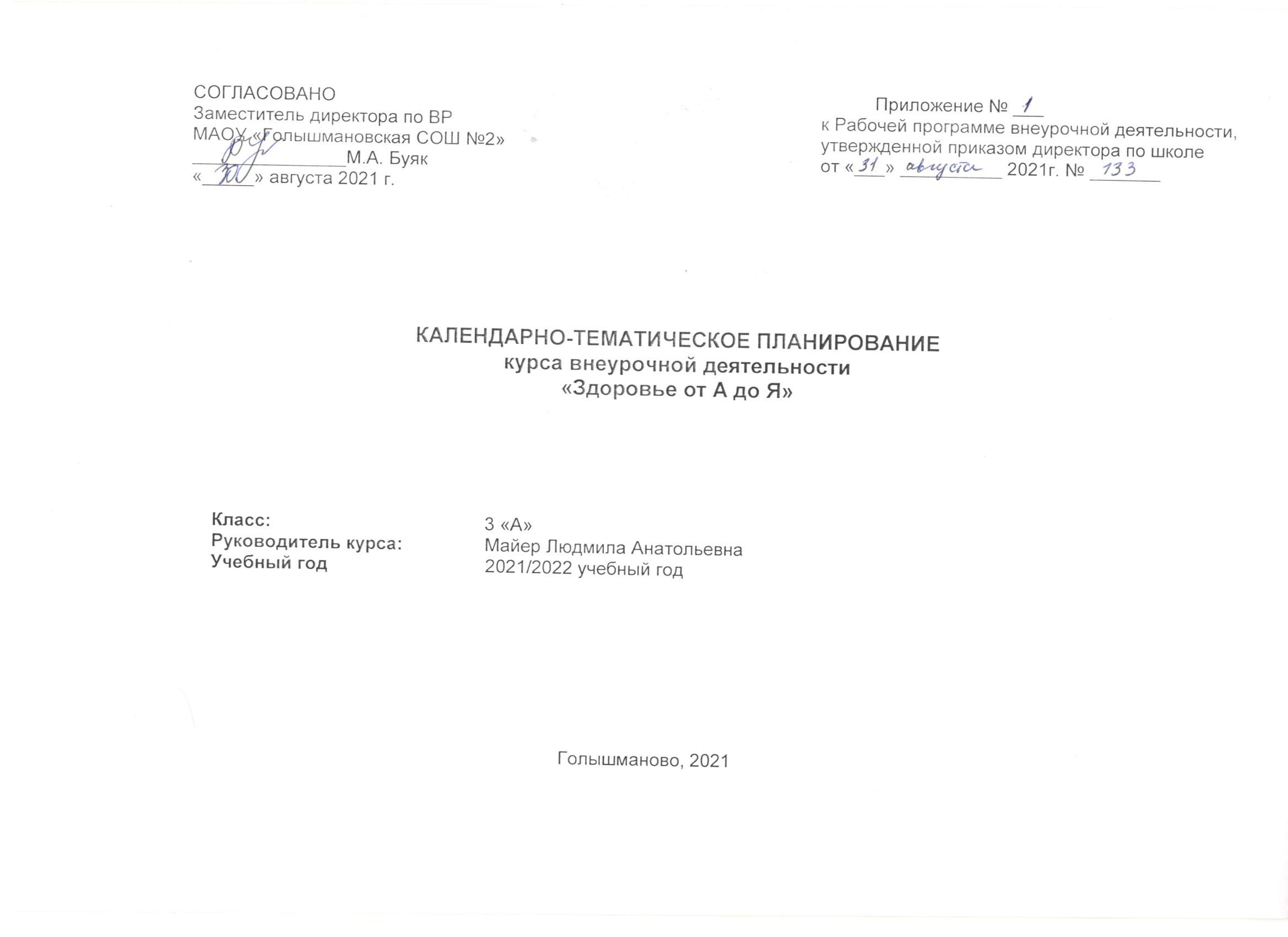 Календарно-тематическое планированиеЛист корректировки рабочей программыкурса внеурочной деятельности  «Здоровье от А до Я»руководителя курса внеурочной деятельности Л.А.Майерна 2021/2022 учебный годп/пТема раздела, занятияКоличество часов1Введение. Правила здорового образа жизни.32Мы то, что мы едим. Что мы знаем о продуктах.33Режим питания и разнообразие пищи.34Значение растений для здоровья человека.35Меню здорового питания36Удивительное вещество – вода и её значение для человека.37Опорно-двигательная система. Мышцы и их функции38Органы пищеварения: язык и зубы.39Органы пищеварения: внутренние органы человека.310Органы очистки организма и предупреждение болезней.311Выбор качественных продуктов питания.312Итоговое тестирование за год.1Итого:34 часа№п/пДатаДатаТема занятия внеурочной деятельности.Кол-во час.                            Планируемые результаты                            Планируемые результаты                            Планируемые результаты                            Планируемые результаты                            Планируемые результаты№п/пДатаДатаТема занятия внеурочной деятельности.Кол-во час.ЛичностныеМетапредметныеМетапредметныеПредметныеПредметные№п/пплан факт Тема занятия внеурочной деятельности.Кол-во час.ЛичностныеМетапредметныеМетапредметныеПредметныеПредметные        1Введение. Правила здорового образа жизни.3Первоначальная установка на безопасный, здоровый образ жизни через выявление потенциальной опасности окружающих предметов, осознание важности правильного питания, выполнения гигиенических процедур.Регулятивные - понимать и принимать учебную задачу, сформулированную учителем; - выделять из темы урока известные знания и умения; - планировать свои действия на отдельных этапах урока; - осуществлять.Познавательные - понимать и толковать условные знаки и символы, для передачи информации; - находить и выделять под руководством учителя необходимую информацию из текстов, иллюстраций, в учебных пособиях и пр.; - проводить сравнение и классификацию объектов по заданным критериям;     Коммуникативные- формулировать собственное мнение и позицию;- формулировать ответы на вопросы; - излагать своё мнение и аргументировать свою точку зрения; Регулятивные - понимать и принимать учебную задачу, сформулированную учителем; - выделять из темы урока известные знания и умения; - планировать свои действия на отдельных этапах урока; - осуществлять.Познавательные - понимать и толковать условные знаки и символы, для передачи информации; - находить и выделять под руководством учителя необходимую информацию из текстов, иллюстраций, в учебных пособиях и пр.; - проводить сравнение и классификацию объектов по заданным критериям;     Коммуникативные- формулировать собственное мнение и позицию;- формулировать ответы на вопросы; - излагать своё мнение и аргументировать свою точку зрения; Различать факторы, укрепляющие здоровье, и факторы, негативно на него влияющие;- обсуждать и формулировать правила здорового образа жизни и стараться соблюдать.Различать факторы, укрепляющие здоровье, и факторы, негативно на него влияющие;- обсуждать и формулировать правила здорового образа жизни и стараться соблюдать.2Мы то, что мы едим. Что мы знаем о продуктах.3Первоначальная установка на безопасный, здоровый образ жизни через выявление потенциальной опасности окружающих предметов, осознание важности правильного питания, выполнения гигиенических процедур.Первоначальная установка на безопасный, здоровый образ жизни через выявление потенциальной опасности окружающих предметов, осознание важности правильного питания, выполнения гигиенических процедур.Регулятивные - понимать и принимать учебную задачу, сформулированную учителем; - осуществлять контроль, коррекцию и оценку результатов своей деятельности.Познавательные - понимать и толковать условные знаки и символы, для передачи информации; - находить и выделять под руководством учителя необходимую информацию из сплошных текстов и этикеток; - понимать содержание сплошного текста, этикетки и видеоролика, интерпретировать смысл, применять полученную информацию при выполнении заданий;- проводить сравнение и классификацию объектов по заданным критериям;     - устанавливать элементарные причинно-следственные связи; - строить рассуждение по теме урока в соответствии с возрастными нормами.Коммуникативные - формулировать собственное мнение и позицию;- формулировать ответы на вопросы; - излагать своё мнение и аргументировать свою точку зрения; - учитывать разные мнения и стремиться к координации различных позиций в сотрудничестве;- договариваться и приходить к общему решению в совместной деятельности, в том числе в ситуации столкновения интересов;- признавать свои ошибки, озвучивать их, соглашаться, если на ошибки указывают другие.Регулятивные - понимать и принимать учебную задачу, сформулированную учителем; - осуществлять контроль, коррекцию и оценку результатов своей деятельности.Познавательные - понимать и толковать условные знаки и символы, для передачи информации; - находить и выделять под руководством учителя необходимую информацию из сплошных текстов и этикеток; - понимать содержание сплошного текста, этикетки и видеоролика, интерпретировать смысл, применять полученную информацию при выполнении заданий;- проводить сравнение и классификацию объектов по заданным критериям;     - устанавливать элементарные причинно-следственные связи; - строить рассуждение по теме урока в соответствии с возрастными нормами.Коммуникативные - формулировать собственное мнение и позицию;- формулировать ответы на вопросы; - излагать своё мнение и аргументировать свою точку зрения; - учитывать разные мнения и стремиться к координации различных позиций в сотрудничестве;- договариваться и приходить к общему решению в совместной деятельности, в том числе в ситуации столкновения интересов;- признавать свои ошибки, озвучивать их, соглашаться, если на ошибки указывают другие.Иметь представление,  как производят продукты, какие продукты проходят специальную обработку и как они воздействуют на организм (молоко, обработка молока, производство йогурта, закваска, творог, сыр);- читать этикетку, выбирать свежие продукты (количество сахара, жира, соли, срок годности, температура хранения);- понимать, что такое дрожжи, плесень и чем они опасны для здоровья человека.3Режим питания и разнообразие пищи.3Первоначальная установка на безопасный, здоровый образ жизни, осознание важности правильного питания, выполнения гигиенических процедур.Первоначальная установка на безопасный, здоровый образ жизни, осознание важности правильного питания, выполнения гигиенических процедур.Регулятивные - понимать и принимать учебную задачу, сформулированную учителем; - осуществлять контроль, коррекцию и оценку результатов своей деятельности.Познавательные - понимать и толковать условные знаки и символы, для передачи информации; - понимать содержание текста и видеоролика, интерпретировать смысл, применять полученную информацию при выполнении заданий;- устанавливать элементарные причинно-следственные связи; Коммуникативные - формулировать собственное мнение и позицию;- формулировать ответы на вопросы; - излагать своё мнение и аргументировать свою точку зрения; - договариваться и приходить к общему решению в совместной деятельности, в том числе в ситуации столкновения интересов;Регулятивные - понимать и принимать учебную задачу, сформулированную учителем; - осуществлять контроль, коррекцию и оценку результатов своей деятельности.Познавательные - понимать и толковать условные знаки и символы, для передачи информации; - понимать содержание текста и видеоролика, интерпретировать смысл, применять полученную информацию при выполнении заданий;- устанавливать элементарные причинно-следственные связи; Коммуникативные - формулировать собственное мнение и позицию;- формулировать ответы на вопросы; - излагать своё мнение и аргументировать свою точку зрения; - договариваться и приходить к общему решению в совместной деятельности, в том числе в ситуации столкновения интересов;Обсуждать режим питания школьников;- понимать, что такое сбалансированное питание и почему пища должна быть разнообразной;- составлять примерный график приёма пищи; - делать выводы о потребностях организма в питании.4Значение растений для здоровья человека.3Первоначальная установка на безопасный, здоровый образ жизни через выявление потенциальной опасности окружающих предметов, осознание важности правильного питания, выполнения гигиенических процедур.Первоначальная установка на безопасный, здоровый образ жизни через выявление потенциальной опасности окружающих предметов, осознание важности правильного питания, выполнения гигиенических процедур.Регулятивные - понимать и принимать учебную задачу, сформулированную учителем; - осуществлять контроль, коррекцию и оценку результатов своей деятельности.Познавательные универсальные учебные действия- понимать и толковать условные знаки и символы, для передачи информации; - проводить сравнение и классификацию объектов по заданным критериям;     - устанавливать элементарные причинно-следственные связи; Коммуникативные - формулировать собственное мнение и позицию;- формулировать ответы на вопросы; - излагать своё мнение и аргументировать свою точку зрения; Регулятивные - понимать и принимать учебную задачу, сформулированную учителем; - осуществлять контроль, коррекцию и оценку результатов своей деятельности.Познавательные универсальные учебные действия- понимать и толковать условные знаки и символы, для передачи информации; - проводить сравнение и классификацию объектов по заданным критериям;     - устанавливать элементарные причинно-следственные связи; Коммуникативные - формулировать собственное мнение и позицию;- формулировать ответы на вопросы; - излагать своё мнение и аргументировать свою точку зрения; Понимать значение понятия вегетарианство (в адаптированной форме);- составлять список растительных продуктов, которые помогают сохранять правильный баланс в питании;- определять, какие растения помогают человеку справиться с болезнями;- объяснять для чего в пищу добавляют различные травы и специи.5Меню здорового питания3Первоначальная установка на безопасный, здоровый образ жизни через выявление потенциальной опасности окружающих предметов, осознание важности правильного питания, выполнения гигиенических процедур.Первоначальная установка на безопасный, здоровый образ жизни через выявление потенциальной опасности окружающих предметов, осознание важности правильного питания, выполнения гигиенических процедур.Регулятивные - понимать и принимать учебную задачу, сформулированную учителем; - осуществлять контроль, коррекцию и оценку результатов своей деятельности.Познавательные - находить и выделять под руководством учителя необходимую информацию из текстов, иллюстраций, в учебных пособиях и пр.; - проводить сравнение и классификацию объектов по заданным критериям;     - устанавливать элементарные причинно-следственные связи; Коммуникативные - формулировать собственное мнение и позицию;- формулировать ответы на вопросы; - излагать своё мнение и аргументировать свою точку зрения; Регулятивные - понимать и принимать учебную задачу, сформулированную учителем; - осуществлять контроль, коррекцию и оценку результатов своей деятельности.Познавательные - находить и выделять под руководством учителя необходимую информацию из текстов, иллюстраций, в учебных пособиях и пр.; - проводить сравнение и классификацию объектов по заданным критериям;     - устанавливать элементарные причинно-следственные связи; Коммуникативные - формулировать собственное мнение и позицию;- формулировать ответы на вопросы; - излагать своё мнение и аргументировать свою точку зрения; Понимать, что такое пустые калории, приводить примеры неправильного перекуса;- знать, что углеводы бывают быстрые и медленные;- объяснять, какими свойствами обладает цельное зерно и клетчатка;- составлять правила употребления «вредных» продуктов, определять норму их потребления; - составлять правила здорового питания6Удивительное вещество – вода и её значение для человека.3Первоначальная установка на безопасный, здоровый образ жизни, осознание важности правильного питания, выполнения гигиенических процедур;- осознание личностной ответственности за свои поступки, в том числе по отношению к своему здоровью и здоровью окружающих.Первоначальная установка на безопасный, здоровый образ жизни, осознание важности правильного питания, выполнения гигиенических процедур;- осознание личностной ответственности за свои поступки, в том числе по отношению к своему здоровью и здоровью окружающих.Регулятивные - понимать и принимать учебную задачу, сформулированную учителем; - планировать своё высказывание; фиксировать в конце урока удовлетворённость/неудовлетворённость своей работой на уроке; Познавательные - понимать и толковать условные знаки и символы, для передачи информации; - находить и выделять под руководством учителя необходимую информацию из текстов, иллюстраций, в учебных пособиях и пр.; Коммуникативные - формулировать собственное мнение и позицию;- формулировать ответы на вопросы; - излагать своё мнение и аргументировать свою точку зрения; - учитывать разные мнения и стремиться к координации различных позиций в сотрудничествеРегулятивные - понимать и принимать учебную задачу, сформулированную учителем; - планировать своё высказывание; фиксировать в конце урока удовлетворённость/неудовлетворённость своей работой на уроке; Познавательные - понимать и толковать условные знаки и символы, для передачи информации; - находить и выделять под руководством учителя необходимую информацию из текстов, иллюстраций, в учебных пособиях и пр.; Коммуникативные - формулировать собственное мнение и позицию;- формулировать ответы на вопросы; - излагать своё мнение и аргументировать свою точку зрения; - учитывать разные мнения и стремиться к координации различных позиций в сотрудничествеПонимать, что такое вода, и какими свойствами она обладает;- осознавать суточную норму потребления воды младшим школьником;- определять откуда организм получает воду; - делать выводы о пользе/вреде некоторых напитков7Опорно-двигательная система. Мышцы и их функции3Первоначальная установка на безопасный, здоровый образ жизни, осознание важности правильного питания, выполнения гигиенических процедур;- осознание личностной ответственности за свои поступки, в том числе по отношению к своему здоровью и здоровью окружающих.Первоначальная установка на безопасный, здоровый образ жизни, осознание важности правильного питания, выполнения гигиенических процедур;- осознание личностной ответственности за свои поступки, в том числе по отношению к своему здоровью и здоровью окружающих.Регулятивные - понимать и принимать учебную задачу, сформулированную учителем; - планировать своё высказывание; фиксировать в конце урока удовлетворённость/неудовлетворённость своей работой на уроке; Познавательные - понимать и толковать условные знаки и символы, для передачи информации; - находить и выделять необходимую информацию из текстов, иллюстраций, в учебных пособиях и пр.; Коммуникативные - формулировать собственное мнение и позицию;- формулировать ответы на вопросы; - излагать своё мнение и аргументировать свою точку зрения; - учитывать разные мнения и стремиться к координации различных позиций в сотрудничестве; Регулятивные - понимать и принимать учебную задачу, сформулированную учителем; - планировать своё высказывание; фиксировать в конце урока удовлетворённость/неудовлетворённость своей работой на уроке; Познавательные - понимать и толковать условные знаки и символы, для передачи информации; - находить и выделять необходимую информацию из текстов, иллюстраций, в учебных пособиях и пр.; Коммуникативные - формулировать собственное мнение и позицию;- формулировать ответы на вопросы; - излагать своё мнение и аргументировать свою точку зрения; - учитывать разные мнения и стремиться к координации различных позиций в сотрудничестве; Характеризовать роль скелета и мышц в жизнедеятельности организма человека;- раскрывать роль правильной осанки для здоровья человека;- следить за правильной осанкой на уроке и вне его;- понимать, что молочные продукты играют важную роль в процессе правильного формирования мышц, скелета, волос, ногтей;- составлять правила, как  вырасти высоким и стройным, как избежать травм опорно-двигательной  системы;- измерять рост и массу тела, сопоставлять их соотношение.8Органы пищеварения: язык и зубы.3Первоначальная установка на безопасный, здоровый образ жизни, осознание важности правильного питания, выполнения гигиенических процедур;- осознание личностной ответственности за свои поступки, в том числе по отношению к своему здоровью и здоровью окружающих.Первоначальная установка на безопасный, здоровый образ жизни, осознание важности правильного питания, выполнения гигиенических процедур;- осознание личностной ответственности за свои поступки, в том числе по отношению к своему здоровью и здоровью окружающих.Регулятивные - понимать и принимать учебную задачу, сформулированную учителем; - планировать своё высказывание; фиксировать в конце урока удовлетворённость/неудовлетворённость своей работой на уроке; Познавательные - понимать и толковать условные знаки и символы, для передачи информации; - находить и выделять необходимую информацию из текстов, иллюстраций, в учебных пособиях и пр.; - устанавливать элементарные причинно-следственные связи; Коммуникативные - формулировать собственное мнение и позицию;- формулировать ответы на вопросы; - излагать своё мнение и аргументировать свою точку зрения; - договариваться и приходить к общему решению в совместной деятельности, в том числе в ситуации столкновения интересов;Регулятивные - понимать и принимать учебную задачу, сформулированную учителем; - планировать своё высказывание; фиксировать в конце урока удовлетворённость/неудовлетворённость своей работой на уроке; Познавательные - понимать и толковать условные знаки и символы, для передачи информации; - находить и выделять необходимую информацию из текстов, иллюстраций, в учебных пособиях и пр.; - устанавливать элементарные причинно-следственные связи; Коммуникативные - формулировать собственное мнение и позицию;- формулировать ответы на вопросы; - излагать своё мнение и аргументировать свою точку зрения; - договариваться и приходить к общему решению в совместной деятельности, в том числе в ситуации столкновения интересов;Понимать, какие зоны языка определяют сладкое, солёное, горькое и кислое;- составлять список продуктов, содержащих ароматизаторы и усилители вкуса, делать выводы о пользе и вреде таких продуктов;- формулировать правила личной гигиены органов пищеварения (полости рта);- характеризовать назначение предметов гигиены, выделяют среди них те, которые у каждого человека должны быть собственными;- составлять список продуктов, которые помогают сохранить зубы.9Органы пищеварения: внутренние органы человека.3Первоначальная установка на безопасный, здоровый образ жизни через выявление потенциальной опасности окружающих предметов, осознание важности правильного питания, выполнения гигиенических процедур.Первоначальная установка на безопасный, здоровый образ жизни через выявление потенциальной опасности окружающих предметов, осознание важности правильного питания, выполнения гигиенических процедур.Регулятивные - понимать и принимать учебную задачу, сформулированную учителем; - осуществлять контроль, коррекцию и оценку результатов своей деятельности.Познавательные - понимать и толковать условные знаки и символы, для передачи информации; - находить и выделять под руководством учителя необходимую информацию из текстов, иллюстраций, в учебных пособиях и пр.; Коммуникативные - формулировать собственное мнение и позицию;- формулировать ответы на вопросы; - излагать своё мнение и аргументировать свою точку зрения; - договариваться и приходить к общему решению в совместной деятельности, в том числе в ситуации столкновения интересов;Регулятивные - понимать и принимать учебную задачу, сформулированную учителем; - осуществлять контроль, коррекцию и оценку результатов своей деятельности.Познавательные - понимать и толковать условные знаки и символы, для передачи информации; - находить и выделять под руководством учителя необходимую информацию из текстов, иллюстраций, в учебных пособиях и пр.; Коммуникативные - формулировать собственное мнение и позицию;- формулировать ответы на вопросы; - излагать своё мнение и аргументировать свою точку зрения; - договариваться и приходить к общему решению в совместной деятельности, в том числе в ситуации столкновения интересов;Называть и характеризовать системы органов ЖКТ человека;- анализировать схемы расположения органов тела человека, показывать расположение внутренних органов на модели и своём теле;- понимать, как происходит процесс пищеварения, какие продукты улучшают этот процесс, а какие ухудшают;- делать выводы о необходимости употребления только свежих, вымытых продуктов.10Органы очистки организма и предупреждение болезней.3Первоначальная установка на безопасный, здоровый образ жизни через выявление потенциальной опасности окружающих предметов, осознание важности правильного питания, выполнения гигиенических процедур.Первоначальная установка на безопасный, здоровый образ жизни через выявление потенциальной опасности окружающих предметов, осознание важности правильного питания, выполнения гигиенических процедур.Регулятивные - понимать и принимать учебную задачу, сформулированную учителем; - осуществлять контроль, коррекцию и оценку результатов своей деятельности.Познавательные - понимать и толковать условные знаки и символы, для передачи информации; - проводить сравнение и классификацию объектов по заданным критериям;     - устанавливать элементарные причинно-следственные связи; Коммуникативные - формулировать собственное мнение и позицию;- формулировать ответы на вопросы; - излагать своё мнение и аргументировать свою точку зрения; - контролировать действия партнера;- признавать свои ошибки, озвучивать их, соглашаться, если на ошибки указывают другие.Регулятивные - понимать и принимать учебную задачу, сформулированную учителем; - осуществлять контроль, коррекцию и оценку результатов своей деятельности.Познавательные - понимать и толковать условные знаки и символы, для передачи информации; - проводить сравнение и классификацию объектов по заданным критериям;     - устанавливать элементарные причинно-следственные связи; Коммуникативные - формулировать собственное мнение и позицию;- формулировать ответы на вопросы; - излагать своё мнение и аргументировать свою точку зрения; - контролировать действия партнера;- признавать свои ошибки, озвучивать их, соглашаться, если на ошибки указывают другие.Понимать, почему организм человека нуждается в очистке;- знать, какие органы пищеварения осуществляют очистку организма, какие функции они выполняют;- составлять правила, что нужно делать, чтобы выделительная система работала нормально;- выделять продукты, в которых содержится клетчатка, и обосновывать, для чего она нужна организму;- составлять инструкции по предупреждению некоторых заболеваний.  11Выбор качественных продуктов питания.3Первоначальная установка на безопасный, здоровый образ жизни через выявление потенциальной опасности окружающих предметов, осознание важности правильного питания качественными продуктами.Первоначальная установка на безопасный, здоровый образ жизни через выявление потенциальной опасности окружающих предметов, осознание важности правильного питания качественными продуктами.Регулятивные - понимать и принимать учебную задачу, сформулированную учителем; - осуществлять контроль, коррекцию и оценку результатов своей деятельности.Познавательные - понимать и толковать условные знаки и символы, для передачи информации; - находить и выделять под руководством учителя необходимую информацию из текстов, иллюстраций, в учебных пособиях и пр.; Коммуникативные - формулировать собственное мнение и позицию;- формулировать ответы на вопросы; - излагать своё мнение и аргументировать свою точку зрения; - договариваться и приходить к общему решению в совместной деятельности, в том числе в ситуации столкновения интересов;Регулятивные - понимать и принимать учебную задачу, сформулированную учителем; - осуществлять контроль, коррекцию и оценку результатов своей деятельности.Познавательные - понимать и толковать условные знаки и символы, для передачи информации; - находить и выделять под руководством учителя необходимую информацию из текстов, иллюстраций, в учебных пособиях и пр.; Коммуникативные - формулировать собственное мнение и позицию;- формулировать ответы на вопросы; - излагать своё мнение и аргументировать свою точку зрения; - договариваться и приходить к общему решению в совместной деятельности, в том числе в ситуации столкновения интересов;Знать основные критерии выбора качественных продуктов;различать знаки на этикетках продуктов.12Итоговое тестирование за год.1Регулятивные - понимать и принимать учебную задачу, сформулированную учителем; - осуществлять контроль, коррекцию и оценку результатов своей деятельности.Регулятивные - понимать и принимать учебную задачу, сформулированную учителем; - осуществлять контроль, коррекцию и оценку результатов своей деятельности.КлассНазвание раздела, темыДата проведения по плануПричина корректировкиКорректирующие мероприятияДата проведения по факту